佐藤　信隆　サトウ　ノブタカ　45歳生年月日　1972年5月18日所属　山梨大学医学部整形外科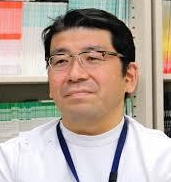 略歴1991年3月　　桐蔭学園高等学校普通科　卒業1999年3月　　山梨医科大学　卒業1999年5月　　山梨医科大学医学部整形外科入局2000年4月～2005年3月　　みつわ台総合病院（千葉県）、嶋崎病院（茨城県）、あけぼの医療福祉センター（山梨県）、 鰍沢病院（山梨県）、富士吉田市立病院（山梨県）、湯村温泉病院（山梨県）で医局ローテーターとして整形外科研修2005年4月　 山梨大学医学部付属病院2008年4月～9月　よしだ病院（新潟県）2008年10月　 山梨大学医学部付属病院2009年4月　　山梨大学医学部　整形外科　助教2010年4月～2012年3月　医局長2012年6月～2016年10月　臨床教育センター　副センター長（兼任）　2015年6月　　医学博士（論文博士）取得（Thrombin induced by the extrinsic pathway and PAR-1 regulated inflammation at the site of fracture repair.　 Bone. 2016）2018年4月　国立病院機構甲府病院　勤務予定資格医学博士日本整形外科学会専門医日本手外科学会専門医臨床研修指導医日本医師会認定産業医役職日本手外科学会　代議員東日本整形災害外科学会　評議員所属学会日本整形外科学会、日本手外科学会、東日本整形災害外科学会、関東整形災害外科学会、末梢神経学会、創外固定学会、日本肘関節学会
マイクロサージャリー学会演題名：Dupuytren拘縮に対する当科での治療経験【はじめに】Dupuytren拘縮の歴史と治療方法並びに、当科で治療した手術例と酵素注射療法例を提示し、臨床成績について報告する。【対象と方法】手術群は可及的病的腱膜切除を施行。対象は2005年から2015年までの48例、97指、酵素注射療群は2016年12月以降に50例、73指に対して行った。【結果】手術群ではMeyerding分類grade Ⅰ・Ⅱ・Ⅲの手術成績はTubianaの評価基準でvery good・good 100％・85.7％・90.9％であった。拘縮改善率はMP 91.3％、PIP 79.6％であった。環指・小指PIPの拘縮改善率が最も低かった。酵素療法群では拘縮改善率はMP 87.1％、PIP 71.9％であった。副作用として、注射部位皮下出血47件(94％)、注射部位腫脹41件(82％)、裂創12件(24％)を認めた。【考察・結語】治療成績は諸家の報告と同等であった。PIP関節高度拘縮例に対する手術、神経血管束周辺への注射には工夫を要した。処置後のスプリントの併用と作業療法士による可動域訓練の指導が治療成績に有用と考えられた。